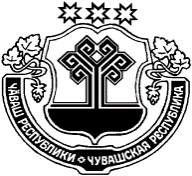 О внесении изменений в постановление администрации Конарского сельского поселения от 10.11.2017г. № 93 «Об утверждении административного регламента администрации Конарского сельского поселения Цивильского района Чувашской Республики по предоставлению муниципальной услуги «Выдача разрешения на строительство, реконструкцию объекта капитального строительства и индивидуальное строительство»В соответствии с Федеральным законом от 13.07.2020 № 202-ФЗ «О внесении изменений в Федеральный закон «Об участии в долевом строительстве многоквартирных домов и иных объектов недвижимости и о внесении изменений в некоторые законодательные акты Российской Федерации», администрация Конарского сельского поселения Цивильского района                                              ПОСТАНОВЛЯЕТ:     1. Внести изменения в постановление администрации Конарского сельского поселения Цивильского района от 10.11.2017г. № 93 «Об утверждении административного регламента администрации Конарского сельского поселения Цивильского района Чувашской Республики по предоставлению муниципальной услуги «Выдача разрешения на строительство, реконструкцию объекта капитального строительства и индивидуальное строительство» (далее-Регламент) следующие изменения:  1.1. Абзац 9 подпункта 3.1.4. пункта 3.1. раздела III регламента изложить в следующей редакции:   «В случае образования земельных участков путем раздела, перераспределения земельных участков или выдела из земельных участков, в отношении которых в соответствии с Градостроительным кодексом Российской Федерации выдано разрешение на строительство, физическое или юридическое лицо, у которого возникло право на образованные земельные участки, вправе осуществлять строительство на таких земельных участках на условиях, содержащихся в указанном разрешении на строительство, с соблюдением требований к размещению объектов капитального строительства, установленных в соответствии с Градостроительным кодексом Российской Федерации и земельным законодательством. В этом случае требуется получение градостроительного плана образованного земельного участка, на котором планируется осуществлять строительство, реконструкцию объекта капитального строительства (за исключением случая, предусмотренного частью 11 статьи 57.3 Градостроительного кодекса Российской Федерации). Ранее выданный градостроительный план земельного участка, из которого образованы земельные участки путем раздела, перераспределения земельных участков или выдела из земельных участков, утрачивает силу со дня выдачи градостроительного плана на один из образованных земельных участков (за исключением случая, предусмотренного частью 11 статьи 57.3 Градостроительного кодекса Российской Федерации).». 2. Настоящее постановление вступает в силу после его официального опубликования (обнародования).Глава Конарского сельского поселения                                                  Г.Г. ВасильевЧĂВАШ РЕСПУБЛИКИÇÈРПЎ РАЙОНĚЧУВАШСКАЯ РЕСПУБЛИКАЦИВИЛЬСКИЙ  РАЙОНКОНАР ЯЛ  ПОСЕЛЕНИЙĚНАДМИНИСТРАЦИЙĚЙЫШĂНУ2020 ҫул раштав уйӑхӗн 25  № 73Конар поселокēАДМИНИСТРАЦИЯКОНАРСКОГО СЕЛЬСКОГОПОСЕЛЕНИЯПОСТАНОВЛЕНИЕ25 декабря  2020 года  № 73Поселок Конар